ПРОГРАММА ВЕБИНАРОВАПРЕЛЬ 2024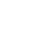 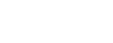 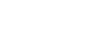 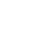 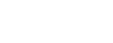 БУХГАЛТЕРУ, СПЕЦИАЛИСТУ ПО КАДРАМРУКОВОДИТЕЛЮЮРИСТУ, СПЕЦИАЛИСТУ ПО ЗАКУПКАМБЮДЖЕТНЫЕ ОРГАНИЗАЦИИАПРЕЛЬАПРЕЛЬАПРЕЛЬАПРЕЛЬ1 апреля14.00-15.30К вам едет ревизор: подготовка к проверке ГИТПоликарпова О.В.2 апреля14.00-15.30Обзор 1 квартал 2024Поликарпова О.В.4 апреля14.00-15.30Налоговая ответственность по ст. 120 НК: разбор ситуаций8 апреля10.00-11.00Новые обвинения в зарплатных схемах, что ожидать от контролирующих органовГайдук Л.В.9 апреля10.00-11.30Как организовать охрану труда при работе с подрядной организациейШилкина Е.В.9 апреля14.00-15.30Всё, что бухгалтеру нужно знать о доверенностяхПоликарпова О.В.10 апреля10.00-11.30Учетная политика в целях бухгалтерского учета: изменяем, дополняем,Богунова Н.А.11 апреля14.00-15.30Изменения законодательства с 01.04.24 и Проекты законов-2024: грядущие изменения в налоговом, бухгалтерском и кадровом учетеПоликарпова О.В.12 апреля10.00-11.30Упрощённый бухучёт в деталях: кто имеет право вести и преимуществаАнтипова Н.А.16 апреля		 	14.00-15.30	Готовимся к началу отпускного сезона: кейс для кадровика Поликарпова О.В.17 апреля	10.00-17.00	Бухгалтерская и налоговая отчетность за первый квартал 2024 года. Актуальные изменения налогового законодательстваКуликов А.А.18 апреля14.00-15.30Готовимся к началу отпускного сезона: кейс для бухгалтера Поликарпова О.В19 апреля		14.00-15.30Сотрудник почувствовал себя плохо в рабочее время: что делать работодателю	Поликарпова О.В.22 апреля10.00-11.30Цикл вебинаров:	Спорные ситуации при увольнении по результатам испытания	Никитин Р.И.23 апреля14.00-15.30Новый 6-НДФЛ Поликарпова О.В.24 апреля		10.00-11.30	Денежные требования работников, или как работодателю противостоять рискам	Богунова Н.А.25 апреля			14.00-15.30НДФЛ - проверяем свои знания: ставки, вычеты, расчет базы, дивиденды, нерезиденты	Поликарпова О.В.26 апреля		10.00-11.30	Особенности трудовых отношений с гражданами льготных категорий	Антипова Н.А.18 апреля			10.00-11.30Руководитель работает плохо – что делать?Микишанов А.Н.АПРЕЛЬАПРЕЛЬАПРЕЛЬАПРЕЛЬ4 апреля14.00-15.30Налоговая ответственность по ст. 120 НК: разбор ситуацийПоликарпова О.В.10 апреля13.00-15.00Цикл вебинаров: посреднические договоры в гражданском праве. Договор поручения: позиции судов по спорным вопросамВетрова Д.Е.22 апреля10.00-11.30Цикл вебинаров: Спорные ситуации при увольнении по результатам испытания Никитин Р.И.23 апреля10.00-11.30Установление границ земельного участка во внесудебном и судебном порядкеНедозор А.А.26 апреля13.00-15.00Цикл вебинаров: посреднические договоры в гражданском праве. Договор комиссии Ветрова Д.Е.АПРЕЛЬАПРЕЛЬАПРЕЛЬАПРЕЛЬ1 апреля14.00-15.30К вам едет ревизор: подготовка к проверке ГИТПоликарпова О.В.2 апреля14.00-15.30Обзор 1 квартал 2024 Поликарпова О.В.4 апреля14.00-15.30Налоговая ответственность по ст. 120 НК: разбор ситуаций Поликарпова О.В.9 апреля10.00-11.30Как организовать охрану труда при работе с подрядной организациейШилкина Е.В.9 апреля14.00-15.30Всё, что бухгалтеру нужно знать о доверенностяхПоликарпова О.В.11 апреля14.00-15.30Изменения законодательства с 01.04.24 и Проекты законов-2024: грядущие изменения в налоговом, бухгалтерском и кадровом учете Поликарпова О.В.Поликарпова О.В.16 апреля14.00-15.30Готовимся к началу отпускного сезона: кейс для кадровикаПоликарпова О.В.17 апреля			10.00-17.00Бухгалтерская и налоговая отчетность за первый квартал 2024 года. Актуальные изменения налогового законодательстваКуликов А.А.18 апреля		14.00-15.30Готовимся к началу отпускного сезона: кейс для бухгалтера	Поликарпова О.В.19 апреля			14.00-15.30Сотрудник почувствовал себя плохо в рабочее время: что делать работодателюПоликарпова О.В.23 апреля			14.00-15.30Новый 6-НДФЛ	Поликарпова О.В.24 апреля			10.00-11.30Денежные требования работников, или как работодателю противостоять рискам	Богунова Н.А.25 апреля			14.00-15.30НДФЛ - проверяем свои знания: ставки, вычеты, расчет базы, дивиденды, нерезиденты	Поликарпова О.В.26 апреля			10.00-11.30Особенности трудовых отношений с гражданами льготных категорийАнтипова Н.А.